ΣΥΛΛΟΓΟΣ ΕΚΠΑΙΔΕΥΤΙΚΩΝ Π. Ε.                    Μαρούσι  19 – 3 – 2023                                                                                                                   ΑΜΑΡΟΥΣΙΟΥ                                                   Αρ. Πρ.: 62Ταχ. Δ/νση: Μαραθωνοδρόμου 54                                             Τ. Κ. 15124 Μαρούσι                                                            Τηλ.: 2108020788 Fax:2108020788                                                       Πληροφ.: Δ. Πολυχρονιάδης 6945394406                                                                                     Email:syll2grafeio@gmail.com                                           Δικτυακός τόπος: http//: www.syllogosekpaideutikonpeamarousiou.grΠΡΟΣ: ΤΑ ΜΕΛΗ ΤΟΥ ΣΥΛΛΟΓΟΥ ΜΑΣΚοινοποίηση: ΔΟΕ, Συλλόγους Εκπ/κών Π. Ε. της χώρας.ΟΛΟΙ/ΟΛΕΣ ΤΗ ΔΕΥΤΕΡΑ 20 – 3 – 2023  ΣΤΙΣ 16:30 ΣΤΟ ΣΥΝΤΑΓΜΑ!Δε σταματάμε!Συνεχίζουμε πιο αποφασιστικά, πιο δυναμικά!Όχι στην παραπέρα εμπορευματοποίηση και ιδιωτικοποίηση του νερούΝα αποσυρθεί το απαράδεκτο νομοσχέδιο της κυβέρνησηςΗ κυβέρνηση της Ν.Δ. φέρνει στην Ολομέλεια της Βουλής για ψήφιση ένα εγκληματικό νομοσχέδιο που βαθαίνει την πορεία εμπορευματοποίησης και ιδιωτικοποίησης του νερού.Με το νομοσχέδιο της μετατροπής της Ρυθμιστικής Αρχής Ενέργειας σε Ρυθμιστική Αρχή Αποβλήτων, Ενέργειας και Υδάτων και τη διεύρυνση του αντικειμένου της με αρμοδιότητες επί των υπηρεσιών ύδατος και της διαχείρισης αστικών αποβλήτων η κυβέρνηση προωθεί  τη μεγαλύτερη επιχειρηματική δράση στο νερό κατά τα πρότυπα της ενέργειας, των σιδηροδρόμων κ.ά.Η κυβέρνηση επιδιώκει την άρση των όποιων προστατευτικών μέτρων για να προχωρήσουν απρόσκοπτα οι επενδύσεις και σε αυτόν τον τόσο ευαίσθητο για την ίδια τη ζωή τομέα, με το κράτος να έχει ρόλο «επόπτη» και «εγγυητή» της επιχειρηματικής δράσης. Τις συνέπειες αυτής της αντιλαϊκής πολιτικής τις μετρήσαμε ήδη με το έγκλημα στα Τέμπη.Οι συνέπειες για το λαό θα είναι μεγάλες, αφού από τη μια θα χρυσοπληρώσει την αύξηση της τιμής του νερού και από την άλλη η ποιότητα του νερού και οι επιπτώσεις του στη δημόσια υγεία θα βρίσκονται πάντα υπό τη δαμόκλεια σπάθη των επιχειρηματικών κερδών που θυσιάζουν τα μέτρα υγείας και ασφάλειας στο βωμό του κόστους – κέρδους. Την ίδια στιγμή η πρόσβαση του λαού στο δίκτυο θα είναι στα χέρια των επιχειρηματικών ομίλων που δε θα διστάζουν να κόβουν το νερό σε φτωχά νοικοκυριά με χρέη όπως κάνει η ΕΥΔΑΠ Α.Ε. και η ΕΥΑΘ Α.Ε. σήμερα. Δεν πέρασαν παρά λίγες ημέρες όπου τα συνδικάτα απέτρεψαν μια τέτοια εξέλιξη σε ένα φτωχό νοικοκυριό της Αθήνας.Αυτή είναι άλλωστε η πρόσφατη εμπειρία σε όλο τον καπιταλιστικό κόσμο, όπου το νερό λειτουργεί ως εμπόρευμα και σε συνδυασμό με την κλιματική αλλαγή, οι λαοί σε πολλές χώρες της Ευρώπης είπαν στην κυριολεξία το νερό – νεράκι!Το νερό είναι κοινωνικό αγαθό και όχι εμπόρευμαΛέμε όχι στην παραπέρα εμπορευματοποίηση και ιδιωτικοποίηση του νερού. Ενώνουμε τη φωνή μας με τους εργαζόμενους στις υπηρεσίες ύδρευσης και αποχέτευσης.   Διεκδικούμε:Να αποσυρθεί το νομοσχέδιο της κυβέρνησηςΈξω οι εργολάβοι, κατάργηση της επιχειρηματικής δραστηριότητας στο νερό και τη διαχείρισή του–           Φτηνό και ποιοτικό νερό. Άμεση μείωση όλων των τιμολογίων, κυρίως σε ανέργους, χαμηλόμισθους, χαμηλοσυνταξιούχους.–           Καμία διακοπή νερού για χρέη σε εργατικές και λαϊκές οικογένειες.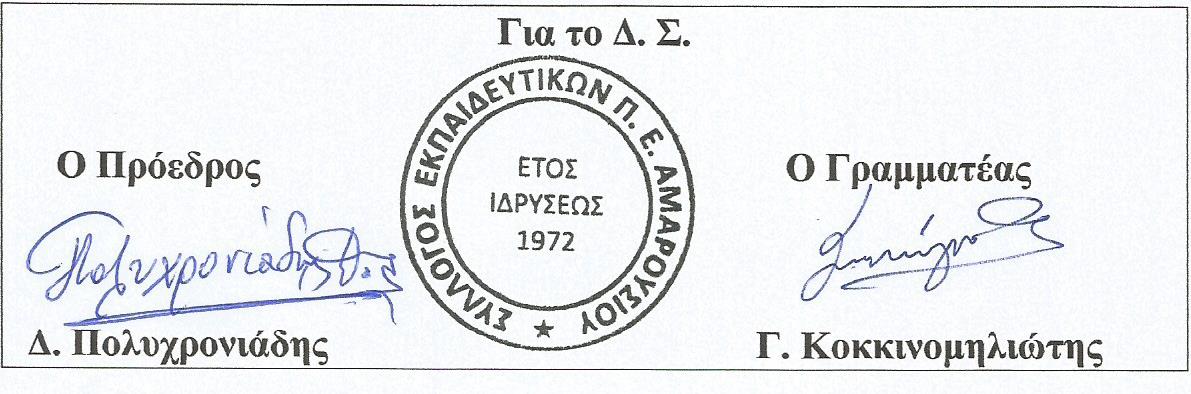 